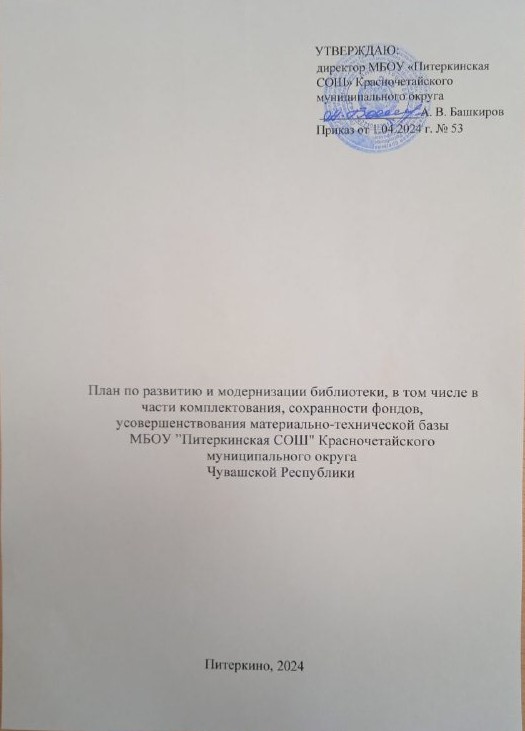 Школьная библиотека — общедоступная библиотека для детей, фундамент всей библиотечной  системы, призванная выполнять информационную, культурную, досуговую функции. Кроме этого школьная библиотека — это неотъемлемая часть системы образования.Ее социальная роль предполагает:концентрацию документальных источников образования на традиционных и электронных носителях. Предоставление доступа к удаленнымресурсам образования;приобщение обучающихся к чтению, как к основному виду познавательной деятельности, форме проведения досуга. Содействие в приобретении навыков самообразования обучающихся, получение доступа к ресурсам образования всем членам педагогического сообщества;способствовать учебному процессу;формирование информационной культуры личности, помощь в социальной адаптации и интеграции детей в общество.Цели, задачи и направления модернизации в том числе в части комплектования, сохранности фондов, усовершенствования материально- технической базы библиотеки МБОУ ”Питеркинская СОШ”.Основная цель развития библиотеки — определить стратегию и тактику преобразования образовательной среды школы с учетом реалий современной жизни и меняющегося контингента обучающихся, образовательной политики с учетом особенностей школы, обеспечения доступности образования каждому ребенку, в том числе и с ограниченными возможностями развития с учетом его индивидуальных возможностей, психофизических и психологических особенностей, обеспечения социальной адаптации и последующей интеграции в трудовые коллективы.Задачи для реализации целей:формирование	качественных	книжных	фондов,	оказание	качественных библиотечных услуг;поддержка и развитие чтения, путем различных форм пропаганды книги чтения;создание благоприятных условий для социальной адаптации обучающихся; формирование высокой правовой культуры всех участников образовательного процесса;	расширение спектра дополнительного образования для развития творческих способностей обучающихся с учетом индивидуальной траектории обучения;	организация взаимодействия с педагогическим коллективом по формированию информационной грамотности и информационной культуры обучающихся, как обязательного условия обучения в течение всей жизни;	переподготовка и повышение квалификации сотрудника библиотеки в соответствии с требованием времени.Основные направления деятельности:формирование	фонда	в	соответствии	с	реализацией	задач	в	рамках приоритетного национального проекта «Образование»;внесение школьной библиотеки в соответствующие образовательные проекты, разрабатываемые школой;пересмотр	имеющейся	документации, регламентирующей деятельность библиотеки в соответствии с Уставом и задачами школы;расширение объема ресурсного обеспечения библиотечно-информационных услуг на основе внедрение информационно- коммуникационных технологий;	выделение в статьях сметы школы отдельных строк на	финансирование деятельности библиотеки;закрепление в	Уставе	школы	обязанность	учредителя	гарантированно осуществлять обновление фонда художественной литературой; переподготовка	и	повышение	квалификации	библиотечных	кадров, совершенствование управления библиотекойШкольная библиотека — это информационный центр школы для свободного доступа, как обучающихся, так и педагогов к информационным (образовательным) ресурсам.Школьная библиотека решает такие задачи, как:работа по созданию и поддержке электронного библиотечного каталога;консультирование учителей, учащихся по использованию ресурсов Интернет публикации, информации о новых поступлениях;использование информации, размещённой в сети Интернет для пополнения фонда библиотеки.Достижение целей реализуется через систему мероприятий:—основные мероприятия:Формирование фонда в соответствии с реализацией задач в рамках npuopumeтнoго  национольного  npoeкmа «Образование»Расширение	объем в	ресурсного	обеспечения	библиотечно-информационных услуг на основе внедрения информацнонно-коммуникационных	технологий	и	улучшения	материально-технического обеспеченияПовышение квалификпции, совершенствованиеуправления  библиотекойОжидаемые результаты:создание условий для удовлетворения информационных потребностей читателей библиотеки;обеспечения взаимосвязи работы библиотеки с другими структурными подразделениями школы;	разработка и внедрение системы формирования фонда в соответствии с лицензионными нормами, государственными требованиями к уровнюподготовки;развитие деятельности библиотеки через расширение использования информационно-коммуникационных технологий;создание оптимальных условий для читателей в помещении библиотеки;совершенствование управления деятельностью библиотеки на основе овладения менеджментом качества;	развитие культурно-просветительской работы со школьниками и преподавателями школы по вопросам информатизации образования, здорового образа жизни, внедрение вариативных технологий в образовательных учреждениях муниципального округа;освоение способов технологического обеспечения запросов читателей по средствам единой образовательной среды школы;повышение качества библиотечного обслуживания через повышение профессионального мастерства и компетентности работников библиотеки.Механизм реализации плана:В соответствии с государственными требованиями к качеству образования, требованиями ФГОСООО, Уставом МБОУ «Питеркинская СОШ», Положением о библиотеке  МБОУ «Питеркинская СОШ» и данного Плaнa предусматривается ежегодное формирование следующих документов:годовой план работы библиотеки;годовой аналитический отчёт работы библиотеки.Оценка эффективности реализации плана:Эффективность реализации Плана оценивается с учетом достижения ожидаемых конечных результатов.№ п/пМероприятияСрокиОтветственные1.Изучение новой нормативно-правовой базы, обеспечивающей полноценное	функционирование библиотекиРегулярноБиблиотекарь2.Разработка механизмаформирования	фонда литературы по предметам, блокам дисциплин, с учетомдополнительных подготовок квалификаций в соответствии сгосударственными требованиями к профессиональной подготовкеЕжегодно дО 31.05‘Библиотекарь3.Ознакомление с вновь издаваемой и поступившей литературойПо мере поступленияБиблиотекарь4.Отработка и использование системы учета индивидуальных потребностей читателей на услуги библиотеки в соответствии	собразовательными программамиЕжегодноБиблиотекарь5.Представление массовой и индивидуальной информации о поступлении новых книгПо мере поступленияБиблиотекарь6.Совершенствование системы справочно- информационного обслуживания для более быстрого и точного поиска информации читателямиЕжегодноБиблиотекарь7.Комплектование и обработка новых поступленийПо мере поступленияБиблиотекарь8.Проведение выставочной и образовательной работы в области повышения уровняИнформационной культуры читателейПостоянноБиблиотекарь№ п/пМероприятияСрокиОтветственные1.Участвовать в изучении и внедрении в практику работы школьной библиотекипередовых технологий, современных информационных новинок2022-2025Библиотекарь2.Осуществление работы компьютернойзоны2022-2025Библиотекарь3.Поддержание электронного каталога2022-2025Библиотекарь4.Активизация использования баз данныхчитателями школы за счет возможностей локальной сети2022-2025Библиотекарь5.Создание WеЬ-страницы библиотеки на сайте школы2022-2025Библиотекарь6.Участие в проведение совместныхисследовательских проектов, акций,презентациях, выставках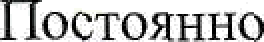 Библиотекарь7.Пополнение фонда—медиа, -видео,- аудио ресурсов2022-2025Библиотекарьg.Повышение комфортности и качестваобслуживания читателей за счет модернизации читального зала (ноутбуки, точка доступа Wi-Fi, брошюратор)По финансовому планудиректор,зам. директора по УBP, библиотекарь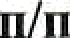 МероприятияСрокиОтветственные1.Уточнение функций, обязанностей, прав иОтветственности при управлении библиотекой, отражение их в положениях2022-2025директор, библиотекарь2.Развитие отношений с партнерами извнешней среды2022-2025Библиотекарь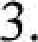 Стимулирование роста мастерства и квалификации зав. библиотекой через прохождение курсов повышения квалификации, стажировок, аттестации2022-2025Библиотекарь4.Инициирование проведения на базебиблиотеки культурно-массовых мероприятий, направлениях на профессиональное развитие школьников и преподавателей (кружки, мероприятия к знаменательным праздникам, недели книги и т.п.)ПОСТОЯННОпо плану работыШКОЛЫБиблиотекарь, преподавателиШКОЛЫ5.Введение информационного стенда,создание буклета, проведение выставок в целях рекламы предоставления информационных, библиотечных услуг библиотекойВ течение годаБиблиотекарь6.Осуществление контроля за выполнением требований ОТ, соблюдением санитарных норм и требований к школьным библиотекампостоянноБиблиотекарь